                                                Entrevistadora (E) Membro da comunidade (C)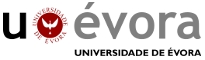 Entrevistadora: Inicialmente para você o que é meio ambiente? Entrevistada 21: Pra min é limpeza...Entrevistadora: O que você entende por EA? Entrevistada 21: - Educação voltada para plantação.Entrevistadora: O que você entende por sustentabilidade? Entrevistada 21: - Não entende... Entrevistadora: Como você visualiza o meio ambiente no entorno da escola?  Entrevistada 21: - Acho que está bem. Entrevistadora: De que forma você tem contribuído para manter o meio  ambiente em equilíbrio?  Entrevistada 21: - Eu ensino os meus filhos não jogarem papel. Entrevistadora: Você já participou de ações de EA promovidas pela escola? De que forma?Entrevistada 21: - Não.  Entrevistadora: Você já contribuiu com as ações de EA desenvolvidas pela escola? De que forma?Entrevistada 21: - Não. Entrevistadora: Você gostaria de acrescentar alguma informação que não foi devidamente contemplada durante a entrevista? Entrevistada 21: - Não professora obrigada.Perfil do entrevistado  C-21Perfil do entrevistado  C-2101 Sexo1(  ) Masculino           2( x ) Feminino02Idade1  ( x)  Até 29 anos               2  (  ) De 30 a 34 anos.       3 (  ) De 35 a 39 anos.                                       4  (   )  De 40 a 44 anos.       5  (  ) Acima de 45 anos.03Grau de escolaridade(  ) Ensino F. incompleto        (  ) Ensino F. completo    (  ) Ensino Médio incompleto (x  ) Ensino Médio completo  (  ) Ensino Superior          (  ) Outros:          04Situação Profissional(   ) Desempregado (  ) Autônomo ( ) Funcionário público ( x) Outros: Prendas domésticas05Tem filhos na escola?(  x) Sim      2 ( ) Não06Tem função definida na comunidade? (  x) Sim      2 ( ) Não Se sim, qual? _____________________________________________